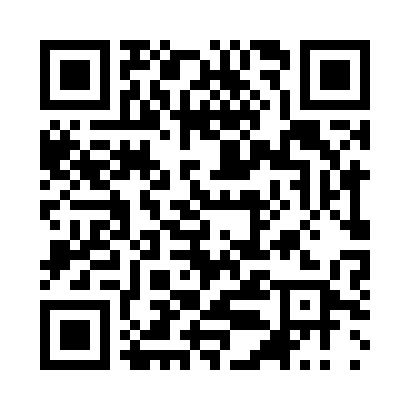 Prayer times for Kostievo, BulgariaWed 1 May 2024 - Fri 31 May 2024High Latitude Method: Angle Based RulePrayer Calculation Method: Muslim World LeagueAsar Calculation Method: HanafiPrayer times provided by https://www.salahtimes.comDateDayFajrSunriseDhuhrAsrMaghribIsha1Wed4:286:171:196:168:2110:032Thu4:266:151:186:168:2210:053Fri4:246:141:186:178:2310:064Sat4:226:131:186:188:2410:085Sun4:206:121:186:188:2510:106Mon4:186:101:186:198:2710:117Tue4:176:091:186:208:2810:138Wed4:156:081:186:208:2910:159Thu4:136:071:186:218:3010:1610Fri4:116:061:186:218:3110:1811Sat4:096:041:186:228:3210:1912Sun4:086:031:186:238:3310:2113Mon4:066:021:186:238:3410:2314Tue4:046:011:186:248:3510:2415Wed4:036:001:186:248:3610:2616Thu4:015:591:186:258:3710:2717Fri3:595:581:186:268:3810:2918Sat3:585:571:186:268:3910:3119Sun3:565:571:186:278:4010:3220Mon3:555:561:186:278:4110:3421Tue3:535:551:186:288:4210:3522Wed3:525:541:186:288:4310:3723Thu3:515:531:186:298:4410:3824Fri3:495:521:186:308:4510:4025Sat3:485:521:196:308:4610:4126Sun3:475:511:196:318:4710:4227Mon3:455:501:196:318:4710:4428Tue3:445:501:196:328:4810:4529Wed3:435:491:196:328:4910:4730Thu3:425:491:196:338:5010:4831Fri3:415:481:196:338:5110:49